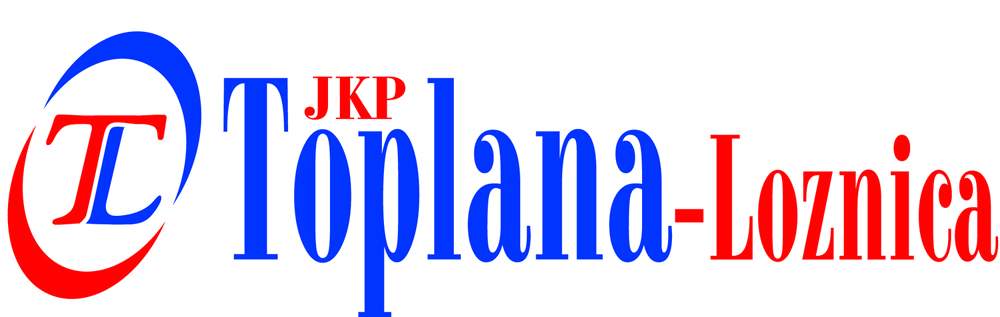 	www.lotoplana.co.rsБрој: 187-1Датум: 18.03.2020. год.ЛозницаПредмет: одговори на питања за ЈНМВ-У-01/20.Сагласно одредбама Закона о јавним набавкама („Службeни глaсник РС", бр. 124/12, 14/15 и 68/15), Комисија за јавну набавку у поступку јавне набавке услуга – ЈНМВ-У-01/20 – набавка услуге физичког обезбеђења објекта Нове градске топлане за 2020 год., на захтев потенцијалног понуђача, објављује одговоре на питања:ПИТАЊЕ 1.:U skladu sa izmenama konkursne dokumentacije, predmet javne nabavke su usluge fizičko-tehničkog obezbeđenja sa oružjem. Da li je predmetna javna nabavka usaglašena sa Aktom  procene rizika u zaštiti lica, imovine i poslovanja za predmetnu uslugu obezbeđenja, odnosno da li je pomenutim Aktom predviđeno da se objekat obezbeđuje sa oružjem?Одговор на питање 1:Да, предвиђено је.ПИТАЊЕ 2:Shodno Vašem odgovoru da je noćno radno vreme okvirno radno vreme te da se isto može promeniti u skladu sa potrebama naručioca, te da službenici mogu raditi i tokom dana kada može doći do kontakt sa strankama koji zahteva upotrebu engleskog jezika, pitanje glasi -da li je u prethodnim periodima bilo promene radnog vremena i u kom vremenskom periodu su službenici radili? U skladu sa istim, pitanje je da li je u prethodnom periodu bilo problema sa migranitima, odnosno situacija u kojima su sluzbenici obezbeđenja imali potrebu za verbalnim kontaktom sa njima, obzriom da je opštepoznato  da je područje Naručioca bilo stecište migranata?Одговор на питање бр. 2:Да, било је. Постојале су ситуације када су мигранти прилазили огради, тражили воду за пиће и коришћење тоалета. ПИТАЊЕ 3:Na strani 12/58 izmenjenje Konkursne dokumentacije, među dodatnim uslovima koji se odnose na  tehnički kapacitet, navedeno je da Ponuđač mora da poseduje 2 komada vatrenog oružja. U vezi sa tim postavljamo Vam pitanje da li su ispunjeni bezbednosno tehnički uslovi za čuvanje i smeštaj oružja u objektu Naručioca usluga, obzirom da se primopredaja vrši u noćnoj smeni, odnosno gde je oružje smešteno u toku dana?  
Одговор на питање бр. 3:Законом о оружју и муницији члан 33. је предвиђено да власник оружја за сопствене потребе уз адекватан начин може преносити оружје. На тај начин наручилац услуге нема обавезу да испуни безбедносно техничке услове за чување и смештај оружја. Преношење оружјаЧлан 33.Власник оружја или његов представник ако је власник правно лице или предузетник може га уз важећу издату исправу о оружју преносити, за сопствене потребе, спаковано у одговарајућу амбалажу (кофер, кутииј, футрола) која онемогућава његову тренутну употребу. Ватрено, ваздушно и ковертибилно оружје преноси се испражњено од муниције.Правно лице или предузетник из става 1. овог члана дужно је да, пре преношења оружја, свом представнику, на прописаном обрасцу изда посебно овлашћење за преношење оружја.  								КОМИСИЈА.